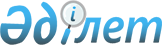 О проведении призыва граждан на срочную воинскую службу в апреле-июне и октябре-декабре 2010 года
					
			Утративший силу
			
			
		
					Постановление акимата Нуринского района Карагандинской области от 01 апреля 2010 года N 07/01. Зарегистрировано Управлением юстиции Нуринского района Карагандинской области 30 апреля 2010 года N 8-14-120. Утратило силу - постановлением акимата Нуринского района Карагандинской области от 7 июля 2010 года N 12/12      Сноска. Утратило силу постановлением акимата Нуринского района от 07.07.2010 N 12/12.

      В соответствии с Законом Республики Казахстан от 8 июля 2005 года "О воинской обязанности и воинской службе", и в целях проведения призыва граждан на срочную воинскую службу в апреле-июне и в октябре-декабре 2010 года, акимат района ПОСТАНОВЛЯЕТ:



      1. Провести в апреле-июне и октябре-декабре 2010 года призыв на срочную воинскую службу граждан в возрасте от 18 до 27 лет, не имеющих права на отсрочку или освобождение от призыва.



      2. Утвердить состав районной призывной комиссии согласно приложения.



      3. Акимам сел и поселков:

      1) обеспечить явку граждан 1983-1992 года на призывной участок в 2010 году согласно графика отдела по делам обороны;

      2) организовать доставку призывников для прохождения призывной комиссии и отправки в войска.



      4. Отделу по делам обороны Нуринского района (Жолболдин Кайрулла Шарипович – по согласованию) по вопросу призыва на воинскую службу обеспечить необходимые мероприятия.



      5. Районному медицинскому объединению (Еспаев Бокеш Оракович - по согласованию) укомплектовать районную призывную комиссию врачами- специалистами, средним медицинским персоналом на период призыва, обеспечить медицинским оборудованием и инструментарием кабинеты.



      6. Управлению государственного санитарно-эпидемиологического надзора по Нуринскому району (Досполова Гульсара Курашевна - по согласованию) обеспечить контроль за санитарным состоянием призывного участка.



      7. Районному отделу внутренних дел (Апеков Канат Ислямович - по согласованию):

      1) обеспечить розыск и задержание лиц уклоняющихся от призыва;

      2) обеспечить охрану общественного порядка при отправке и убытии призывников, сопровождение их на призывную комиссию и отправке в войска до отдела по делам обороны и областного сборного пункта города Караганды.



      8. Признать утратившим силу постановление акимата района от 30 марта 2009 года N 05/01 "О проведении призыва граждан на срочную воинскую службу в апреле-июне и октябре-декабре 2009 года" (зарегистрированное в Управлении юстиции Нуринского района Департамента Карагандинской области 30 апреля 2009 года, N государственной регистрации 8-14-95).



      9. Контроль за исполнением данного постановления возложить на заместителя акима района Даутову Зару Ахметжановну.



      10. Настоящее постановление вводится в действие по истечению десяти календарных дней после дня его официального опубликования.      Аким района                                С. Шайдаров      СОГЛАСОВАНО      Начальник управления

      государственного санитарно –

      эпидемиологического надзора

      по Нуринскому району                       Г.К. Досполова

      01 апреля 2010 год      СОГЛАСОВАНО      Директор районного медицинского

      объединения                                Б.О. Еспаев

      01 апреля 2010 год      СОГЛАСОВАНО      Начальник отдела по делам обороны

      Нуринского района                          К.Ш. Жолболдин

      01 апреля 2010 год      СОГЛАСОВАНО      Начальник отдела внутренних дел

      Нуринского района                          К.И. Апеков

      01 апреля 2010 год

Приложение

УТВЕРЖДЕНО

постановлением акимата района

N 07/01 от 1 апреля 2010 года 

Состав районной призывной комиссии:      1. Жолболдин Кайрулла     - председатель комиссии,

         Шарипович                начальник отдела по делам обороны

                                  Нуринского района (по согласованию)      2. Гизатулин Фаниль       - заместитель председателя комиссии,

         Фануинович               главный специалист аппарата

                                  акима района по гражданской

                                  обороне и чрезвычайным ситуациям      3. Девайкина Елена        - секретарь комиссии

         Владимировна Члены комиссии:      4. Протасенко Константин  - заместитель начальника

         Викторович               отдела внутренних дел Нуринского

                                  района (по согласованию)      5. Абишева Жанар          - врач-терапевт

         Аширбаевна               районного медицинского

                                  объединения (по согласованию)
					© 2012. РГП на ПХВ «Институт законодательства и правовой информации Республики Казахстан» Министерства юстиции Республики Казахстан
				